微山县人民医院超声医疗设备维保服务项目竞争性磋商文件项目编号:WSND-2024-CG010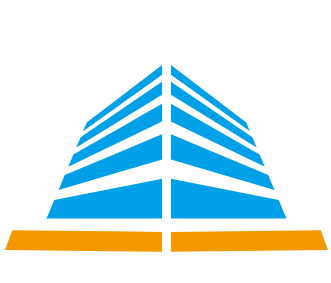 采 购 人：微山县人民医院代理机构：山东宁大项目管理有限公司2024年3月目 录第一部分 竞争性磋商公告第二部分 供应商须知第三部分 实质性条款第四部分 评分办法第五部分 项目说明及要求第六部分 采购合同第七部分 响应文件格式第一部分 微山县人民医院超声医疗设备维保服务项目竞争性磋商公告一、采购人：微山县人民医院                   地址：微山县城后路10号联系人：王主任                           联系电话：15653726001  采购代理机构：山东宁大项目管理有限公司   地址：微山湖大道96-4号联系人：张工、姜工				   联系电话：15563760277、17660190290 二、项目名称：微山县人民医院超声医疗设备维保服务项目  项目编号：WSND-2024-CG010项目分包情况：三、获取采购文件：1、时间：2024年3月27日至2024年4月2日（节假日除外）每天上午9：00-12：00，下午14：00-17：30（北京时间）2.地点：微山县微山湖大道96-4号3.方式：法定代表人或被授权人请携带：营业执照原件、医疗器械生产许可证原件或医疗器械经营许可证原件或医疗器械经营备案凭证原件、法定代表人身份证原件或授权委托书原件及授权委托人身份证原件，通过审查合格后方可获取有效的采购文件，同时携带以上材料的复印件（加盖供应商公章）一套，采购文件售后不退。备注：获取采购文件时所提供的资料查验不代表资格审查的最终通过或合格，供应商最终资格的确认以磋商小组资格后审为准。四、递交响应文件时间及地点:1.时间：2024年4月8日14时00分至2024年4月8日14时30分（北京时间）⒉地点：微山县人民医院1号病房楼10楼会议室五、磋商报价时间及地点：1.时间：2024年4月8日14时30分（北京时间）2.地点：微山县人民医院1号病房楼10楼会议室3.联系方式：15653726001第二部分  供应商须知供应商须知前附表一、定义：1、“采购人”系指微山县人民医院。2、“采购代理机构”系指山东宁大项目管理有限公司。3、“供应商”系指参与报价并向采购人递交响应文件的法人或其他组织、自然人。4、“成交供应商”系指由磋商小组综合评审确定的对采购文件作出实质性响应并取得与采购人签订合同资格的供应商。二、合格的供应商：符合以下条件的供应商即为合格的供应商：一、具有独立承担民事责任的能力；二、具有良好的商业信誉和健全的财务会计制度；三、具有履行合同所必需的设备和专业技术能力；四、有依法缴纳税收和社会保障资金的良好记录；五、参加政府采购活动前三年内，在经营活动中没有重大违法记录；六、一个供应商只能提交一个响应文件。单位负责人为同一人或者存在直接控股、管理关系的不同供应商，不得参加同一合同项下的政府采购活动；法律、行政法规规定的其他条件。七、供应商须具备有效的营业执照、医疗器械经营（或生产）许可证或医疗器械经营备案凭证；八、未被列入失信被执行人名单、重大税收违法案件当事人名单、政府采购严重违法失信行为记录名单，信用信息查询渠道：“信用中国”网站（www.creditchina.gov.cn）、中国政府采购网（ http://www.ccgp.gov.cn/ ）、“信用山东”网站（http://credit.shandong.gov.cn/）。本项目不接受联合体报价；本项目资格审查方式：资格后审三、采购文件说明：1、适用范围：本采购文件仅适用于本次采购中所叙述的项目。2、供应商对采购文件的内容应予以保密，不得向他人泄露采购文件的任何内容。3、本采购文件由采购文件目录所列内容组成。4、采购文件的澄清：供应商对采购文件提出的澄清要求，应以书面形式（包括信函、电报或传真）于2024年3月31日17：30时前通知到采购人。5、采购文件的澄清或修改：（1）采购人对采购文件进行必要的澄清或修改，澄清或修改的内容可能影响响应文件制作的，须在采购文件要求递交响应文件截止时间5日前，以书面形式通知所有确定参与本次采购活动的供应商。澄清或修改文件作为采购文件的组成部分，对所有供应商具有约束力。（2）修改内容影响供应商编制响应文件的，采购单位应当在报价截止时间5日前以书面形式通知所有确定参与本次采购活动的供应商。不足5日的，采购人应当顺延报价截止时间。四、响应文件的编写：供应商应按采购文件的要求准备响应文件，并保证所提供的全部数据的真实性、准确性及完整性，以使其报价对采购文件作出实质性响应，否则磋商小组将按无效报价处理。（一）报价语言及计量单位：1、供应商和采购人就报价交换的文件和来往信函均使用中文。2、除采购文件的技术规格中另有规定外，响应文件中所使用的计量单位应使用中华人民共和国法定计量单位。（二）响应文件的组成：1、法定代表人或授权代理人签署、盖章的报价函2、资格、资质证明文件：（1）供应商营业执照；（2）供应商法定代表人证明材料或授权委托书及授权代表身份证；（3）资质证书其他相关证书（4）需要提供的其他相关资格证明文件。3、报价表3.1报价一览表；             报价要求：（1）本次报价非一次性报价，第二次报价为最终报价，本次报价为完税后的价格。（2）报价币种：人民币。（3）供应商在报价时只能提供一个方案，且此方案只允许有一个报价。（4）报价由供应商结合项目情况自行填报。（5）响应文件报价出现前后不一致的，除采购文件另有规定外，按照下列规定修正：（一）响应文件中报价表（含报价一览表及分项报价表）内容与响应文件中相应内容不一致的，以报价表为准；（二）大写金额和小写金额不一致的，以大写金额为准；（三）单价金额小数点或者百分比有明显错位的，以报价表的总价为准，并修改单价；（四）总价金额与按单价汇总金额不一致的，以单价金额计算结果为准。同时出现两种以上不一致的，按照前款规定的顺序修正。修正后的报价经供应商确认后产生约束力，供应商不确认的，其报价无效。技术文件：4.1服务响应及相关资料：（1）技术、服务方案；（2）供应商认为需要递交的其他资料。5、其他文件：（1）供应商同类业绩、信誉等；（2）供应商认为需要加以说明的其他内容。备注：供应商必须对所提供的货物、服务等相关的一切产权关系负全部责任，并承担由此而引起的法律纠纷以及费用。（三）响应文件编写方式： 1、响应文件正本和副本用A4幅面的纸张打印。 2、“报价一览表”用A4幅面。  3、用A4幅面。（四）响应文件签署、盖章： 供应商必须按采购文件的规定签署、盖章响应文件。（五）响应文件的密封和标记：1、供应商应准备六份响应文件，一份正本和五份副本。在每一份响应文件上要注明“正本”或“副本”字样，一旦正本和副本不一致，以正本为准。2、供应商应将响应文件密封，并在封面明显处注明以下内容：1) 项目编号、项目名称   2) 正本（副本）3) 供应商名称（加盖公章）、地址、电话、传真3、为方便报价，请供应商另外准备二份“报价一览表”单独密封，单独密封，与响应文件同时递交。在封面加盖单位公章并注明项目编号、项目名称、供应商名称。（六）响应文件的递交：1、递交响应文件的截止时间：2024年4月8日14时30分（北京时间）；2、响应文件递交地点：微山县人民医院1号病房楼10楼会议室3、电报、电话、传真、电子邮件方式的响应文件概不接受；4、供应商的响应文件不予退还5、逾期送达的或者未送达指定地点或者未按要求进行密封的响应文件，采购人不予接收。如因采购文件的修改推迟递交响应文件的截止日期的，则按采购人另行通知规定的时间递交。（七）响应文件签收：以供应商填报签到表为准。（八）响应文件修改与撤回：1、供应商在采购文件要求递交响应文件的截止时间前，可以修改或者撤回已递交的响应文件，并书面形式通知采购人。2 、任何修改内容必须由供应商的法定代表人或其授权代理人签字。经法定代表人或其授权代理人正式签署的修改文件组成响应文件的一部分，份数和密封要求同响应文件一致。3、报价有效期内不得撤回所递交的响应文件。五、报价有效期：1、自递交响应文件之日起90日历天。报价函的有效期比本须知规定的有效期短的，将被称为非响应报价，磋商小组将按无效报价处理。2、特殊情况下，在报价有效期满之前，采购人可以以书面形式要求供应商同意延长报价有效期。供应商可以以书面形式拒绝或接受上述要求。六、相关费用1、成交供应商在签订合同前，按规定向代理机构交纳代理服务费，代理服务费按照国家发展改革委员会发改价格[2015]299号文件，执行市场调节价。本项目代理费为：每年4400元，按照服务年限累计计算进行支付，由成交供应商支付。2、各供应商自行承担所有参与报价的有关费用。第三部分 实质性条款一、磋商小组将确定每一供应商是否对采购文件的要求做出了实质性的响应，而没有重大偏离。二、如出现下列情形之一的，视为对采购文件没有做出实质性响应，按照无效报价处理。(一)采购文件（第5、6页 ）第二部分  供应商须知  供应商须知前附表14、本项目采购控制价¥:300000.00元/年 ；供应商的报价不得超过采购控制价，超出采购控制价的报价按无效报价处理。16、开标由采购人或者采购代理机构主持，邀请供应商法定代表人或委托代理人参加，如未参加，视同认可开标结果。本项目为资格后审，供应商须提供下列资料证件,以备磋商小组审查：供应商法定代表人或授权委托人应携带营业执照原件、医疗器械生产许可证原件或医疗器械经营许可证原件或医疗器械经营备案凭证原件、法定代表人的身份证原件或法人授权委托书原件及被授权人的身份证原件、具备履行合同所必需的设备和专业技术能力的证明材料、缴纳税收和社会保障资金等证明告知承诺书，否则磋商小组将按无效报价处理。递交响应文件截止时间后递交的任何材料，采购人、磋商小组一律不得接收。采购人或采购代理机构应当对供应商信用记录进行甄别，对列入失信被执行人、重大税收违法案件当事人名单、政府采购严重违法失信行为记录名单及其他不符合《中华人民共和国政府采购法》第二十二条规定条件的供应商，应当拒绝其参与政府采购活动。信用信息查询渠道：“信用中国”网站（www.creditchina.gov.cn）、中国政府采购网（http://www.ccgp.gov.cn/）、“信用山东”网站（http://credit.shandong.gov.cn/）；信息查询的截止时点：递交响应文件的截止时间；信用信息查询记录和证据留存的具体方式：采购人统一查询并打印查询网页，存入项目档案资料；信用信息的使用规则：采购人或采购代理机构将查询结果进行汇总并移交至磋商小组，对存在上述情形的供应商，磋商小组将按无效报价处理。(二)采购文件（第7页 ）第二部分  供应商须知  供应商须知前附表四、响应文件的编写：供应商应按采购文件的要求准备响应文件，并保证所提供的全部数据的真实性、准确性及完整性，以使其报价对采购文件作出实质性响应，否则磋商小组将按无效报价处理。(三)采购文件（第8页 ）第二部分  供应商须知  供应商须知前附表（5）响应文件报价出现前后不一致的，除采购文件另有规定外，按照下列规定修正：（一）响应文件中报价表（含报价一览表及分项报价表）内容与响应文件中相应内容不一致的，以报价表为准；（二）大写金额和小写金额不一致的，以大写金额为准；（三）单价金额小数点或者百分比有明显错位的，以报价表的总价为准，并修改单价；（四）总价金额与按单价汇总金额不一致的，以单价金额计算结果为准。同时出现两种以上不一致的，按照前款规定的顺序修正。修正后的报价经供应商确认后产生约束力，供应商不确认的，其报价无效。(三)采购文件（第9页 ）第二部分  供应商须知  供应商须知前附表五、报价有效期：1、自递交响应文件之日起90日历天。报价函的有效期比本须知规定的有效期短的，将被称为非响应报价，磋商小组将按无效报价处理。(四)采购文件（第14页 ）第四部分 公开报价、磋商、成交（二）评审办法  2、初步评审：（2） 如出现下列情形之一的，视为对采购文件没有做出实质性响应，按照无效报价处理。 a) 响应文件不完整；    b) 未按规定报价；  c) 响应文件未按采购文件要求签署、盖章；d) 响应文件中的服务期限不符合采购文件要求；  e) 不符合采购文件规定的其他实质性要求；f) 不符合法律法规规定的其他实质性要求。（5）磋商小组对各供应商的报价进行评审，对超出项目预算的报价或低于成本价的报价，按无效报价处理。磋商小组发现供应商的报价明显低于其他供应商报价的，使得其报价可能低于其个别成本的，应当要求该供应商作出书面说明并提供相关证明材料。供应商不能合理说明或者不能提供相关证明材料，由磋商小组认定该供应商低于成本报价，其报价应作为无效报价处理。 (五)采购文件（第16页 ）第四部分 公开报价、磋商、成交a、保证所有证件资料的真实有效性，若出现造假行为，按无效响应文件处理(六)采购文件（第16页 ）第四部分 公开报价、磋商、成交（一）提供虚假材料谋取中标、成交的；（二）采取不正当手段诋毁、排挤其他供应商的；（三）与采购人、其他供应商或者采购代理机构恶意串通的；（四）向采购人、采购代理机构行贿或者提供其他不正当利益的；（五）在招标采购过程中与采购人进行协商谈判的；（六）拒绝有关部门监督检查或者提供虚假情况的。供应商有前款第（一）至（五）项情形之一的，中标、成交无效。备注：未在此处集中列示的条款不作为本采购项目的实质性条款，不作为投标（报价）无效理由。第四部分 评分办法一、公开报价：1、时间：2024年4月8日14时30分（北京时间）。2、地点：微山县人民医院1号病房楼10楼会议室3、检查响应文件密封情况：公开报价时，由报价供应商或其推选的代表检查响应文件的密封情况，经确认无误后，由工作人员当众拆封。4、报价：由工作人员对各供应商的响应文件当众拆封，并宣读“报价一览表”，记录员将报价内容分项记录二、磋商小组：采购人将根据本项目的特点组成磋商小组，由采购人代表和有关方面的专家等三人（含三人）以上的单数组成，其中专家不得少于成员总数的三分之二，磋商小组负责对响应文件进行评审，评选出成交候选人。备注：采购人代表如参加项目评标（评审）活动，采购人代表应当获得单位法人代表书面授权，并不得担任评审委员会主要负责人。三、磋商原则和评审办法：（一）磋商原则“公平、公正、诚实、信用”为本次采购的基本原则，磋商小组按照这一原则的要求，公正、平等地对待各供应商。同时，在磋商过程中恪守以下原则：1、客观性原则：磋商小组将严格按照采购文件要求的内容，对供应商的响应文件进行认真评审；磋商小组对响应文件的评审仅依据响应文件本身，而不依靠响应文件以外的任何因素。2、统一性原则：磋商小组将按照统一的原则和方法，对各供应商的响应文件进行评审；3、独立性原则：评审工作在磋商小组内部独立进行，不受外界任何因素的干扰和影响，磋商小组成员对出具的意见承担个人责任；4、保密性原则：磋商小组成员及有关工作人员将保守供应商的商业秘密；5、集体决定的原则：成交候选供应商由磋商小组集体评审决定。（二）评审办法本次评审采用综合评分法，磋商小组成员综合评定各供应商递交的响应文件，由磋商小组综合各成员意见，评出成交候选供应商。1、确定合格的供应商：符合以下条件的供应商即为合格的供应商：（1）符合本项目竞争性磋商采购公告中所叙述的供应商资格要求；（2）符合本项目磋商文件的相关要求。符合以上条件的供应商即为合格的供应商。 2、初步评审：（1） 磋商小组将确定每一供应商是否对采购文件的要求做出了实质性的响应，而没有重大偏离。（2） 如出现下列情形之一的，视为对采购文件没有做出实质性响应，按照无效报价处理。 a) 响应文件不完整；    b) 未按规定报价；  c) 响应文件未按采购文件要求签署、盖章；d) 响应文件中的服务期限不符合采购文件要求；  e) 不符合采购文件规定的其他实质性要求；f) 不符合法律法规规定的其他实质性要求。（3）磋商小组允许供应商澄清或说明响应文件中不构成重大偏离的、微小的、非正规、不一致或不规则的地方。但是澄清或说明的内容不能改变响应文件的实质性内容，供应商澄清或说明的内容以书面文件为准。（4）磋商小组将拒绝被确定为非实质性响应的响应文件，供应商不能通过修正或撤销响应文件中的不符之处而使其报价成为实质性响应的报价。（5）磋商小组对各供应商的报价进行评审，对超出项目预算的报价或低于成本价的报价，按无效报价处理。磋商小组发现供应商的报价明显低于其他供应商报价的，使得其报价可能低于其个别成本的，应当要求该供应商作出书面说明并提供相关证明材料。供应商不能合理说明或者不能提供相关证明材料，由磋商小组认定该供应商低于成本报价，其报价应作为无效报价处理。 （6）磋商小组通过上述评审，确定合格供应商名单，只有成为合格供应商，才能进入综合评审阶段。3、评审办法：（1）本次评审采用综合评分法。（2）为有助于对响应文件进行评审，磋商小组有权向供应商询问。供应商有义务以书面形式对其响应文件中含义不明确的内容进行澄清和说明，但澄清和说明的内容不得超出响应文件的范围或改变响应文件的实质性内容。供应商澄清和说明的内容构成响应文件的组成部分。（3）磋商小组综合评审，向采购人推荐成交候选供应商名单，按评审后得分由高到低顺序排列。评审得分相同的，按照最后报价由低到高的顺序推荐。评审得分且最后报价相同的，按照技术指标优劣顺序推荐。采购人应当确定第一名（综合得分排名第一的供应商）为成交供应商。（4）在全部评审完成前，磋商小组与采购人工作人员均不得透漏评分情况。评分办法注：a、保证所有证件资料的真实有效性，若出现造假行为，按无效响应文件处理，并应接受采购人及监督部门作出的一切处罚决定。b、本次报价采用综合评分法，即以综合得分最高的供应商为成交供应商，不以最低价为成交标准，满分为100分，保留两位小数，四舍五入。五、终止采购出现下列情形之一的，采购人应当终止竞争性磋商采购活动，发布项目终止公告并说明原因，重新开展采购活动：（一）因情况变化，不再符合规定的竞争性磋商采购方式适用情形的；（二）出现影响采购公正的违法、违规行为的；（三）除《政府采购竞争性磋商采购方式管理暂行办法》第二十一条第三款规定的情形外，在采购过程中符合要求的供应商或者报价未超过采购预算的供应商不足3家的。六、按照《中华人民共和国政府采购法》第77条规定，供应商有下列情形之一的，处以采购金额千分之五以上千分之十以下的罚款，列入不良行为记录名单，在一至三年内禁止参加政府采购活动，有违法所得的，并处没收违法所得，情节严重的，由工商行政管理机关吊销营业执照；构成犯罪的，依法追究刑事责任：（一）提供虚假材料谋取中标、成交的；（二）采取不正当手段诋毁、排挤其他供应商的；（三）与采购人、其他供应商或者采购代理机构恶意串通的；（四）向采购人、采购代理机构行贿或者提供其他不正当利益的；（五）在招标采购过程中与采购人进行协商谈判的；（六）拒绝有关部门监督检查或者提供虚假情况的。供应商有前款第（一）至（五）项情形之一的，中标、成交无效。四、成交通知书：采购人应当在成交供应商确定后2个工作日内向成交供应商发出成交通知书，成交通知书是合同的一个组成部分。五、签订合同：1、《成交通知书》发出之日起10个工作日内，采购人与成交供应商按照采购文件确定的事项签订合同。2 、采购文件、成交供应商的响应文件以及评审过程中的有关澄清、承诺文件均为合同的组成部分。3、采购合同的双方当事人不得擅自变更、中止或者终止合同。采购合同继续履行将损害国家利益和社会公共利益的，双方当事人应当变更、中止或者终止合同。有过错的一方应当承担赔偿责任，双方都有过错的，各自承担相应的责任六、项目验收：按照相关规定执行。七、解释权：本采购文件的最终解释权归采购人，当对一个问题有多种解释时以采购人的书面解释为准。采购文件未做须知明示，而又有相关法律、法规规定的，采购人对此所做解释以相关的法律、法规规定为依据。第五部分 项目说明及要求一、项目说明：微山县人民医院超声医疗设备维保服务项目，为提升微山县人民医院服务能力，保障医疗设备日常使用，提高设备开机率，特采购彩超医疗设备维保服务项目。本项目为“交钥匙”项目，报价包含本次维保服务项目所涉及的一切费用，包括且不限于设备维修费、检验检测费、人员培训、安装/调试费、清洁保养及合同包含的所有风险责任的各项费用、利润、税金等其他附带服务且完全达到磋商文件要求并通过验收合格保证能正常使用所需的一切费用。供应商应充分考虑本项目合同实施期间可能发生的一切费用，并承担由此而带来的风险。供应商报价遗漏的任何费用，供应商应自行承担。服务内容：注：上述设备除探头之外的维保服务项目。三、服务、技术要求：供应商须具有医疗设备维修、保养、装配、调试等的企业资格。1.●服务时间：在保修服务期内提供24小时技术电话支持（24小时*365 天）。2.提供保修服务期内保修电话，在保修服务期内接到报修电话后，在 2 小时内响应，在 24小时内派工程师到现场实施确认维修；维修备件在确认后 24 小时内送达维修现场。3.●每次设备维修完毕后，需提供该设备的《医疗设备维修报告》，供院方留存。4.提供医疗设备年度预防性维护保养保计划，每年保养次数≥4 次，提供每次的《维护保养报告》，并提供《全年度维修保养分析报告》。5.设有专业、充足的设备零备件仓库，应提供仓库租赁或产权合同供核实。6.提供设备维修保养需使用的特殊精密专业工具列表。7.●所有更换配件必须和维保设备配件同型号、同规格、全新产品，并提供维保设备配件来源的合法证明。8.在保修期内设备损坏时，供应商应迅速派工程师及时解决，并支付维修人员的所有费用，由于供应商的原因拖延时间而造成招标人损失的，所有损失由供应商赔偿。9.维修人员资质要求：供应商工程师团队中通过培训并取得培训证书的专业人员≥3 位，提供连续大于 6 个月内的社保缴纳证明材料。10.维修人员具有较好的沟通能力，良好的服务意识，积极的工作态度；严格遵守医院及供应商的各项规章制度及流程；能熟练使用计算机软件。11.维修质量要求：维修前应将用户相关数据等备份，维修结束后恢复原状，保证设备维护达到符合厂家标准或相应的国家质量标准的要求。注：标注“●”参数为关键性要求，未标注“●”参数为非关键性要求，（具体实施办法详见评分办法）。附考核表第六部分 采购合同书（参考）合同编号：项目名称： 甲    方：乙    方：经过磋商采购，甲乙双方同意按照以下条款和条件，签署本合同。为做好微山县人民医院超声医疗设备维保服务项目工作，按时保质保量完成工作任务，甲方就微山县人民医院超声医疗设备维保服务项目采购工作向乙方购买服务。甲、乙双方根据国家相关法律、法规，在平等、互信、互利、互惠的基础上，一致达成如下供货协议，以资共同遵守：一、合同文本构成：（一）本合同条款； （二）成交通知书； （三）成交供应商响应文件； （四）成交供应商在评标过程中做出的书面说明或承诺； （五）竞争性磋商文件； （六）本合同附件。 二、服务内容：                                                 。三、维保期限：本项目维保期限：     年，即从2024年  月  日起至     年  月  日止。四、合同价款支付：                                                 ；五、本合同约定的甲、乙双方责任与义务：甲方的责任与义务(1) 甲方协调人及电话：______________________(2) 按时支付本合同约定金额的服务费；(3) 本合同有关条款规定和补充协议中甲方应负的其它责任。乙方的责任与义务(1) 乙方指定联系人及电话：___________________(2) 乙方必须提供针对本项目服务方面充足的专业的人员力量，在合同生效后，应认真履行合同规定的各项内容；(3) 本合同有关条款规定和补充协议中乙方应负的其它责任。六、维保服务乙方应按招标文件要求及投标文件中做出的服务响应和承诺提供及时、快速、优质的维保服务。其他维保服务内容：_______________________________________七、信息保密甲乙双方对本合同及本合同相关的其它信息、涉及甲方医疗设备资产信息和乙方知识产权的相关信息均负有保密义务。未经另一方事先书面同意，任何一方不得将该信息的任何部分向任何第三方或社会公众披露。如最终用户或政府部门要求甲方或乙方提供保密信息，该方应将此要求及时通知另一方。八、合同生效本合同为附条件生效合同，除双方签字盖章，还应满足以下条件：乙方应提交：服务费代理费九、违约（一）乙方未按合同约定履行义务，给甲方造成经济损失应予以赔偿。因乙方违约（包括服务质量不合格、泄密、提供服务不及时、延迟交付时间等），甲方有权终止合同，由乙方赔偿本次和再次采购所发生的所有费用及造成的一切损失。（二）甲方未按约定时间支付维保费的，仅承担继续支付应付维保费本金的违约责任，但不承担支付应付维保费的利息和其它违约责任。（三）其他未尽事宜，以《中华人民共和国民法典》和其他有关法律、法规为准，无相关规定的，双方协商解决。十 、不可抗力双方中任何一方因法定不可抗力不能及时或完全履行合同的，应及时通知其他两方，双方互不承担责任，并在10日内提供相应证明。未履行合同部分是否继续履行、如何履行等问题，可由双方协商解决。十一、争议合同发生纠纷时，双方应协商解决，如果协商不成，可依法向微山县人民法院起诉。十二、补充协议合同未尽事宜，经双方协商可签订补充协议，所签订的补充协议与本合同具有同等的法律效力。附加协议条款：　　　　　　　　　　　　　　　　　　　　　　　。本合同一式陆份，其中甲方叁份、乙方贰份，代理机构壹份，均具同等效力。甲方（盖章）：                             乙方（盖章）：      全权代表 （签字）：                        全权代表 （签字）：   签署日期：  年  月  日                    签署日期：  年  月  日注：附报价表、服务承诺、中标通知书。第七部分 响应文件格式（项目名称）响 应 文 件供应商：（盖单位公章）法定代表人或其委托代理人：（签字或盖章）年   月   日目   录一、报价一览表二、法定代表人身份证明或授权委托书三、易损配件、备品备件、耗材、专用工具价格表四、承诺书	五、供应商缴纳税收和社会保障资金等证明告知承诺书六、履行合同的设备及技术能力证明表七、经营业绩一览表八、技术方案九、其他材料一、报价一览表（另准备两份单独密封）项目名称：项目编号： 供应商（加盖公章）：              法定代表人或授权代理人（盖章或签字）：                      分项报价表供应商（加盖公章）：              法定代表人或授权代理人（盖章或签字）：                 项目编号：                                             单位：元                                         说明：投标单位应严格按上面表格的内容把所投包内的所有货物或设备的具体情况填写清楚。                                                                                                    年  月  日二、法定代表人身份证明（后附法定代表人身份证复印件）供应商名称：单位性质：地址：成立时间：＿＿＿年＿月 ＿日经营期限：姓名： 性别： 年龄： 职务：系（供应商名称）的法定代表人。特此证明。供应商： （公章）年 月 日授权委托书(后附法定代表人及授权代理人身份证复印件)本人（姓名）系（供应商名称）的法定代表人，现委托（姓名）为我方代理人。代理人根据授权，以我方名义签署、澄清、说明、补正、提交、撤回、修改（项目名称）响应文件和处理有关事宜，其法律后果由我方承担。委托期限：代理人无转委托权。供应商： （公章）法定代表人： （签字或盖章）身份证号码：年 月 日三、易损配件、备品备件、耗材、专用工具价格表项目编号：                           项目名称：                                                      设备名称：                           说明：本表费用不包含在总报价中。注明耗材(如有)价格几年不变。供应商名称（公章）：法定代表人或授权代理人（签字或签章）：                 年   月   日四、承诺书我单位参加__________________________________ (项目名称)采购活动，保证以下事项：一、我单位不存在不良信用记录，未被列入失信被执行人名单、重大税收违法案件当事人名单、政府采购严重违法失信行为记录名单，信用信息查询渠道：“信用中国”网站（www.creditchina.gov.cn）、中国政府采购网（ http://www.ccgp.gov.cn/ ）、“信用山东”网站（http://credit.shandong.gov.cn/）。二、参加本次项目采购活动是我单位自身行为，不出借资质与他人，也不借用或挂靠其他企业资质，同时不与其他公司串标、围标。如有出借、借用、挂靠资质或串标、围标等违法行为，我公司承担由此带来的一切法律责任，接受相关规定和采购文件上约定的处罚。三、我单位在人员、设备、资金等方面具有承担本项目的能力，如不能如期保质量履约，愿接受采购单位和监管部门的相关处罚。四、我单位保证在采购过程中所提供的一切证件、业绩、信誉证书、印鉴、资料等均为真实有效的，如有不实，愿意接受相关部门一切处罚。特此承诺供应商（公章）：法定代表人或委托代理人（签字或盖章）：日 期：    年  月  日五、供应商缴纳税收和社会保障资金等证明告知承诺书本公司（联合体）郑重承诺：1、承诺具有良好的商业信誉和健全的财务会计制度；2、承诺依法缴纳税收和社会保障资金的良好记录；3、承诺参加政府采购活动前三年内，在经营活动中没有重大违法记录。我公司对上述承诺内容的真实性负责，如虚假承诺，将依法承担相应法律责任。承诺单位：__________________（公章）法定代表人或委托代理人：__________________（签字或盖章）日 期：_____ 年___ 月 ___日六、履行合同的设备及技术能力证明表1、本表由供应商填写；2、本表为供应商具有履行合同所必需的设备和专业技术能力说明，供应商也可根据项目及供应商自身具体情况自行设计《履行合同的设备及专业技术能力证明表》。项目管理班子一览表说明：1、本表可以按相同格式扩展。2、在填写时，如本表格不适合投标单位的实际情况，可根据本表格式自行划表填写，后附相关人员证书和社保证明材料。主要人员简历表说明：1、本表可以按相同格式扩展。2、项目负责人应附注册证书、职称证等复印件。类似项目限于以项目负责人身份参与的项目。七、经营业绩一览表年 月 日八、技术方案（1）包含但不限于以下内容：技术、服务部分、优惠条款；（2）供应商认为需要提交的其他资料。注：以上内容格式可自行编制九、其他材料供应商认为需要提交的其他材料报价一览表密封信封正面格式报价一览表密封信封封口格式响应文件密封信封正面格式响应文件密封信封封口格式标包服务名称供应商资格要求采购控制价（元/年）A超声医疗设备维保服务项目一、具有独立承担民事责任的能力；二、具有良好的商业信誉和健全的财务会计制度；三、具有履行合同所必需的设备和专业技术能力；四、有依法缴纳税收和社会保障资金的良好记录；五、参加政府采购活动前三年内，在经营活动中没有重大违法记录；六、一个供应商只能提交一个响应文件。单位负责人为同一人或者存在直接控股、管理关系的不同供应商，不得参加同一合同项下的政府采购活动；法律、行政法规规定的其他条件。七、供应商须具备有效的营业执照、医疗器械经营（或生产）许可证或医疗器械经营备案凭证；八、未被列入失信被执行人名单、重大税收违法案件当事人名单、政府采购严重违法失信行为记录名单，信用信息查询渠道：“信用中国”网站（www.creditchina.gov.cn）、中国政府采购网（ http://www.ccgp.gov.cn/ ）、“信用山东”网站（http://credit.shandong.gov.cn/）。本项目不接受联合体报价；本项目资格审查方式：资格后审。300000.00序号条款名称编列内容1采购单位采 购 人：微山县人民医院地    址：微山县城后路10号联 系 人：王主任 联系方式：15653726001 2采购代理机构采购代理机构：山东宁大项目管理有限公司地    址：微山县微湖道96-4号联 系 人：张工、姜工联系方式：15563760277、176601902903采购内容本项目为微山县人民医院超声医疗设备维保服务项目，具体内容详见第五部分项目说明及要求。4服务地点采购人指定地点5资金来源自筹资金6付款方式合同签订后每季度进行一次考核并依据考核结果拨付相应维保费用。7服务期限两年8安全要求符合国家或行业相关安全要求。9质量要求符合有关现行国家标准、行业标准且满足采购文件要求。10供应商资格条件一、具有独立承担民事责任的能力；二、具有良好的商业信誉和健全的财务会计制度；三、具有履行合同所必需的设备和专业技术能力；四、有依法缴纳税收和社会保障资金的良好记录；五、参加政府采购活动前三年内，在经营活动中没有重大违法记录；六、一个供应商只能提交一个响应文件。单位负责人为同一人或者存在直接控股、管理关系的不同供应商，不得参加同一合同项下的政府采购活动；法律、行政法规规定的其他条件。七、供应商须具备有效的营业执照、医疗器械经营（或生产）许可证或医疗器械经营备案凭证；八、未被列入失信被执行人名单、重大税收违法案件当事人名单、政府采购严重违法失信行为记录名单，信用信息查询渠道：“信用中国”网站（www.creditchina.gov.cn）、中国政府采购网（ http://www.ccgp.gov.cn/ ）、“信用山东”网站（http://credit.shandong.gov.cn/）。本项目不接受联合体报价；本项目资格审查方式：资格后审。11是否接受联合体否12踏勘现场供应商自行踏勘，费用自理。13报价有效期90 天﹙从报价截止之日算起﹚。14采购控制价本项目采购控制价¥:300000.00元/年 ；供应商的报价不得超过采购控制价，超出采购控制价的报价按无效报价处理。15报价本次报价非一次性报价，但将作为能否进入第二轮磋商的重要依据，第二次报价为最终报价，本次报价为完税后的价格。16资格审查开标由采购人或者采购代理机构主持，邀请供应商法定代表人或委托代理人参加，如未参加，视同认可开标结果。本项目为资格后审，供应商须提供下列资料证件,以备磋商小组审查：供应商法定代表人或授权委托人应携带营业执照原件、医疗器械生产许可证原件或医疗器械经营许可证原件或医疗器械经营备案凭证原件、法定代表人的身份证原件或法人授权委托书原件及被授权人的身份证原件、具备履行合同所必需的设备和专业技术能力的证明材料、缴纳税收和社会保障资金等证明告知承诺书，否则磋商小组将按无效报价处理。递交响应文件截止时间后递交的任何材料，采购人、磋商小组一律不得接收。采购人或采购代理机构应当对供应商信用记录进行甄别，对列入失信被执行人、重大税收违法案件当事人名单、政府采购严重违法失信行为记录名单及其他不符合《中华人民共和国政府采购法》第二十二条规定条件的供应商，应当拒绝其参与政府采购活动。信用信息查询渠道：“信用中国”网站（www.creditchina.gov.cn）、中国政府采购网（http://www.ccgp.gov.cn/）、“信用山东”网站（http://credit.shandong.gov.cn/）；信息查询的截止时点：递交响应文件的截止时间；信用信息查询记录和证据留存的具体方式：采购人统一查询并打印查询网页，存入项目档案资料；信用信息的使用规则：采购人或采购代理机构将查询结果进行汇总并移交至磋商小组，对存在上述情形的供应商，磋商小组将按无效报价处理。备注评审内容分值评审细则报价部分报价得分30分满足磋商文件要求且最后磋商报价最低的供应商的价格为磋商基准价，其价格分为满分30分。其他供应商的价格分统一按照下列公式计算：磋商报价得分=(磋商基准价/最后磋商报价)×30%×100；小数点后保留两位，四舍五入。 技术部分67分1、服务、技术要求完全满足或优于磋商文件的得10分，标注“●”号的为关键性要求，每有一项关键性要求负偏离的扣2分，扣完为止；未标注“●”号的要求为非关键性要求，每有一项非关键性要求负偏离的扣减1分，扣完为止。2、针对本项目提出的服务理念、服务方案、特色服务等完全满足磋商文件及项目实施要求，内容详尽，合理可行的得10分，每发现一处不合理、不足的扣1分，扣完为止，缺项不得分。3、针对本项制定的管理制度完善、驻地人员经验业绩丰富、组织架构清晰、人员配备合理，能够切实满足采购人的业务管理需要的得10分；每发现一处不完善、不合理扣1 分，扣完为止，缺项不得分。4、针对设备巡检、保养、维修等工作计划完善、详细，备品备件充足、服务标准科学且可操作性强的得10分；每发现一处不完善、不合理的扣1分，扣完为止，缺项不得分。5、具有明确的故障预防性预警方案、远程故障排除方案及突发事件应急预案，对可能发生的应急情况考虑周全，能有效避免或降低突发事件造成损失的得10分；每发现一处不完善、不合理的扣1分，扣完为止，缺项不得分。6、针对本次项目服务质量保证措施明确、服务承诺具体，工作化建议合理的得10分，每发现一处不明确、不合理的扣1分，扣完为止，缺项不得分。7、针对本项目的服务培训方案详细全面，很好满足项目需求的得7分；每发现一处不全面、不足的 1分，扣完为止，缺项不得分。优惠条款 3分供应商提供的优惠条件符合采购项目需求、具有可操作性和实用性的每有一条得1分，最多得3分，无不得分。序号设备名称生产厂家设备型号产品序列号生产日期使用科室1超声诊断仪通用电气（GE）公司Voluson E8D207292013.02超声科2超声诊断仪通用电气（GE）公司Voluson E8E326902016.11超声科3超声诊断仪美国飞利浦公司飞利浦EPIQ5US217C0172017.02超声科4超声诊断仪美国飞利浦公司飞利浦EPIQ7US122B11142022.01超声科5超声诊断仪美国飞利浦公司飞利浦EPIQ5US217C01982017.02超声科6超声诊断仪美国西门子公司ACUSON Redwood5607772021.11超声科7超声诊断仪日本阿洛卡Prosound F75202H40782013.01超声科8超声诊断仪美国西门子公司ACUSON X300PE3164392010.6超声科9超声诊断仪深圳迈瑞公司DC-8QE-540034222015.4超声科10超声诊断仪通用电气（GE）公司LOGIQ S8506669SU22019.02体检科11超声诊断仪日本阿洛卡Prosound F75202Y88462013.08体检科12超声诊断仪飞依诺科技有限公司VINNO 70U0218260042018.06体检科13超声诊断仪美国西门子公司ACUSON Juniper5537382021.02体检科14超声诊断仪通用电气（GE）公司LOGIQ BookXP197936TR72011.07外三科15超声诊断仪徐州派尔电子有限公司PL-3018II1709442017.10.20外三科16超声诊断仪深圳迈瑞生物医疗电子股份有限公司 DC一42047一003065一00（2.0）2019.06昭阳院区17超声诊断仪(便携式）通用电气（GE）公司LQGIQ e604J734WXO2019.03.06外三科18超声诊断仪(便携式）通用电气医疗系统（中国）有限公司LOGIQ BookXP51977912011.7麻醉科19超声诊断仪(便携式）东软医疗系统股份有限公司Neubook 5560553-M229169700012022.09.27ICU20超声诊断仪(便携式）美国西门子医疗系统公司ACUSON P300108526462014.09肿瘤科病房21超声诊断仪(便携式）飞依诺科技股份有限公司VINNO5 PROU0452KL0142014.09设备库考核项目考核标准分值考核办法考核部门人员资质维修人员要持证上岗、统一服装，仪容仪表、文明礼貌用语符合要求，遵守医院劳动纪律。5不符合要求的，每人每次扣1分。医疗设备科响应要求接到报修电话后应在2小时内响应，在24小时内派工程师到现场实施确认维修；维修备件在确认后24小时内送达维修现场，如遇特殊情况不能及时到位的，应有反馈。10不符合要求的，每项每次扣5分。医疗设备科质量要求建立维修保养标淮，对所须责任范围的各项设备进行巡查，发现问题及时处理，并做好巡查、维修记录，交主管科室及临床科室留存备查。10未按要求提交计划每延迟一天扣5分。医疗设备科质量要求接到科室报修到达现场后，应立即查明原因、制定维修方案和时限，并向服务科室说明；完成维修后，应认真填写维修记录，并有科室人员签字。10不符合要求的，每项每次扣2分。医疗设备科质量要求维修服务过程中在保证质量的情況下，应厉行节约，不得浪费。5发现浪费行为的，每次扣1分。医疗设备科质量要求如同时有多个报修，应遵循紧急优先、临床优先的原则，逐步派出人员维修，并及时向科室说明；遵循诸事不过夜原则，当日完成维修，确保临床正常业务工作，如当日无法完成，需向服务科室说明，并报医疗设备科科备案登记。20违反紧急原则的，每次扣5分；不能当日完成维修且无合理说明的，每次扣5分；接到科室投诉，经核查后属实的，一次性扣10分。医疗设备科维保计划制定运转设备定期定级维护保养计划，并按计划进行维护、保养，并有台账记录。20没有定期定级维护保养计划的，扣5分；没有按计划进行维护、保养的，扣5分；没有台账记录的，扣10分。医疗设备科维保计划根据上月份维修情况和现场情況，每月制定基础设施维修计划，并报医疗设备科科批准实施。10无维修计划的扣5分，无具体实施行为的扣5分。医疗设备科满意度医疗设备科每月组织调查科室、职工对维修服务的满意度。10满意度考核实行百分制，90分以上不扣分；低于90视为服务不到位，一次性扣10分。医疗设备科项目名称内容投标报价(元)大写：                         小写：                服务期限对磋商文件的响应程度其他序号服务内容服务内容数量单位单 价总 价合计合计小写：小写：小写：小写：小写：合计合计大写：大写：大写：大写：大写：序号易损配件/备品备件/耗材/专用工具/名称产品制造商型号规格数量单位单价总价（元）备注合计合计大写：                   （小写：               ）大写：                   （小写：               ）大写：                   （小写：               ）大写：                   （小写：               ）大写：                   （小写：               ）大写：                   （小写：               ）大写：                   （小写：               ）单位名称（公章）（公章）（公章）（公章）（公章）技术人员数量管理人员数量生产人员数量生产设备情况生产设备情况生产设备情况生产设备情况生产设备情况生产设备情况序号设备名称设备规格设备规格设备规格设备数量其他设备情况其他设备情况其他设备情况其他设备情况其他设备情况其他设备情况序号设备名称设备规格设备规格设备规格设备数量专业技术能力情况专业技术能力情况专业技术能力情况专业技术能力情况专业技术能力情况专业技术能力情况姓名职务性别职称执业或职业资格证明执业或职业资格证明执业或职业资格证明执业或职业资格证明参加本单位工作时间姓名职务性别职称证书名称级别证号专业参加本单位工作时间姓 名年 龄年 龄学历学历职 称职 务职 务拟在本项目任职拟在本项目任职项目负责人注册执业资格等级注册执业资格等级专业专业专业主要工作经历主要工作经历主要工作经历主要工作经历主要工作经历主要工作经历主要工作经历主要工作经历主要工作经历主要工作经历时 间参加过的类似项目名称参加过的类似项目名称参加过的类似项目名称参加过的类似项目名称参加过的类似项目名称情况说明情况说明发包人及联系电话发包人及联系电话序号名 称用 户 名 称 联 系人联系电话备注报价一览表项目编号：                      项目名称：                 供应商名称：           （加盖公章）地址：                         电话：                          …………于2024年4月8日14：30时前不准启封（加盖公章）…………………                                        （封口处） 正（副）本项目编号：                       项目名称：                       供应商名称：            （加盖公章）地址：                           电话：                          …………… 于2024年4月8日14：30时前不准启封（加盖公章）………………                                           （封口处）